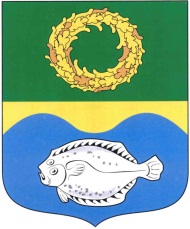 РОССИЙСКАЯ ФЕДЕРАЦИЯКАЛИНИНГРАДСКАЯ ОБЛАСТЬОКРУЖНОЙ СОВЕТ ДЕПУТАТОВМУНИЦИПАЛЬНОГО ОБРАЗОВАНИЯ«ЗЕЛЕНОГРАДСКИЙ ГОРОДСКОЙ ОКРУГ»(первого созыва)РЕШЕНИЕ от 17 апреля 2019 года                                                                            № 302 г. Зеленоградск                                  О проведении конкурса на разработку проектов официальных символов муниципального образования «Зеленоградский городской округ» - Герба и Флага муниципального образования В соответствии с Федеральным законом от 6 октября 2003 года                  № 131- ФЗ «Об общих принципах организации местного самоуправления            в Российской Федерации», статьей 3 Устава муниципального образования «Зеленоградский городской округ» окружной Совет депутатов муниципального образования «Зеленоградский городской округ» РЕШИЛ:          1. Провести с 20 мая 2019 года по 19 июня 2019 года конкурс на разработку проектов официальных символов муниципального образования «Зеленоградский городской округ» - Герба и Флага муниципального образования.          2.  Утвердить Положение о проведении конкурса на разработку проектов официальных символов муниципального образования «Зеленоградский городской округ» - Герба и Флага муниципального образования согласно приложению 1.          3. Утвердить состав конкурсной комиссии по проведению конкурса на разработку проектов официальных символов муниципального образования «Зеленоградский городской округ» - Герба и Флага муниципального образования согласно приложению 2.          4. Опубликовать решение в газете «Волна» и разместить на официальном сайте органов местного самоуправления муниципального образования «Зеленоградский городской округ».           5. Решение вступает в силу со дня официального опубликования. Глава муниципального образования«Зеленоградский городской округ» 			                   С.В. Кулаков Приложение 1к решению окружного Совета депутатов муниципального образования «Зеленоградский городской округ» от 17 апреля 2019 года №302 ПОЛОЖЕНИЕо проведении конкурса на разработку проектов официальных символов муниципального образования «Зеленоградский городской округ» - Герба и Флага муниципального образованияОбщие положенияГерб и Флаг – это утвержденная геральдическая оформленная эмблема, своеобразно концентрированное выражение историко-географических особенностей муниципального образования «Зеленоградский городской округ».Подготовка и проведение конкурса на разработку проектов официальных символов муниципального образования «Зеленоградский городской округ» - Герба и Флага муниципального образования осуществляется комиссией муниципального образования «Зеленоградский городской округ», состав которой утверждается решением окружного Совета депутатов муниципального образования «Зеленоградский городской округ».Цели и задачиЦелью конкурса является определение лучшей идеи создания и разработки проекта Герба и Флага муниципального образования «Зеленоградский городской округ» в соответствии с действующим законодательством Российской Федерации, на основе Методических рекомендаций по разработке и использованию официальных символов муниципальных образований, утвержденных Геральдическим советом при Президенте Российской Федерации 28 июня 2006 года, Общими принципами разработки флагов муниципальных образований (редакция утверждена Геральдическим советом при Президенте Российской Федерации 26 декабря 2002 года).Задачей конкурса является разработка проекта Герба и Флага муниципального образования с широким привлечением творческой общественности к поиску наиболее выразительной идеи Герба и Флага в художественном воплощении, отражающие исторические, культурные, национальные и иные местные традиции и особенности муниципального образования «Зеленоградский городской округ».Участники конкурсаВ конкурсе могут принимать участие физические и юридические лица, общественные объединения, а также компании и иные лица, специализирующиеся на разработке геральдической символики. Члены конкурсной комиссии не имеют права участвовать в разработке конкурсных эскизных проектов. Количество конкурсных проектов, исходящих от одного участника конкурса, не ограничивается. Условия конкурса Проекты разрабатываются в составе, обеспечивающем полное представление об идейно-художественном решении проекта и включающем: заявку (заполняется при предоставлении эскизов-проектов) по форме согласно приложению 1 к настоящему Положению и личное заявление на обработку персональных данных по форме согласно приложению 2 к настоящему Положению;эскизы Герба и Флага муниципального образования «Зеленоградский городской округ», выполненные в цветном варианте и электронном виде            (в формате jpeg, разрешением не менее 400*600 пикселей);пояснительную записку с геральдическим описанием и толкованием образных и цветовых решений (пояснительная записка с описанием идеи проекта герба, цвета, форм, пропорций представляется в двух экземплярах в объеме не более двух машинописных страниц, шрифт «TimesNewRoman» размером 14, в свободной форме).В проектах Герба и Флага необходимо предусмотреть лаконичные формы символики, составленные и оформленные в геральдических традициях, цветовые решения в соответствии с геральдическими правилами наложения цветов. Предоставленные проекты должны соответствовать методическим рекомендациям по разработке и использованию официальных символов муниципальных образований Геральдического совета при Президенте Российской Федерации.Предоставление проектов на конкурсУчастники конкурса сдают разработанные проекты Герба и Флага муниципального образования «Зеленоградский городской округ» с 20 мая 2019 года до 17.00 часов 19 июня 2019 года в рабочие дни (понедельник-пятница) по адресу: Калининградская область, г. Зеленоградск, ул. Ленина,      д. 20, каб. № 13. Номера проектов присваиваются в порядке их поступления. Проекты не рецензируются и не возвращаются.При сдаче проекта каждому участнику выдается копия заявки с указанием даты и времени приема.Каждый из участников может предложить неограниченное количество проектов Герба и Флага, к каждому проекту прилагаются отдельный номер и заявка.Порядок оценки конкурсных работПодведение итогов конкурса на разработку проектов Герба и Флага осуществляется конкурсной комиссией.Конкурсная комиссия вправе пригласить независимого эксперта (независимых экспертов) для исследования конкурсных проектов Герба и Флага.Члены конкурсной комиссии в конкурсе не участвуют.Конкурсная комиссия проводит работу по оценке конкурсных работ в составе не менее 2/3 от общего количества членов конкурсной комиссии с соблюдением конфиденциальности и анонимности участников.Заседание конкурсной комиссии ведет председатель конкурсной комиссии, а в его отсутствие – заместитель председателя конкурсной комиссии.Решения конкурсной комиссии принимаются большинством голосов, открытым голосованием по всем конкурсным проектам, представленным на рассмотрение конкурсной комиссии. При равенстве голосов «за» и «против» голос председателя, а при его отсутствии, заместителя председателя конкурсной комиссии, является решающим. Итоги конкурса подводятся 20 июня 2019 года в 11-00 часов по адресу: Калининградская область, г. Зеленоградск, ул. Ленина, д. 20, зал заседаний окружного Совета депутатов муниципального образования «Зеленоградский городской округ».По итогам конкурса утвержденные конкурсной комиссией проекты Герба и Флага направляются на Геральдическую экспертизу.После проведения Геральдической экспертизы и по предложениям Геральдической экспертизы в конкурсные проекты Герба и Флага могут вноситься уточнения и дополнения.___________________________________________________________Приложение 1к Положению о проведении конкурса на разработку проектов официальных символов муниципального образования «Зеленоградский городской округ» - Герба и Флага муниципального образования                                                                                                                         (форма)Председателю конкурсной комиссии по проведению конкурса на разработку проектов официальных символов муниципального образования «Зеленоградский городской округ» - Герба и Флага муниципального образованияЗаявкана участие в конкурсе на разработку проектов официальных символов муниципального образования «Зеленоградский городской округ» - Герба и Флага муниципального образованияС условиями конкурса ознакомлен и согласен. Как автор, не возражаю против размещения конкурсной работы на безвозмездной основе в сети Интернет, использования ее в телепередачах и на наружных рекламных носителях на территории Российской Федерации, а также публикаций в печатных средствах массовой информации, в том числе посвященных конкурсу, в некоммерческих целях.«___»____________2019 г.                                                            ______________                                                                                                 (подпись                                                                                                              ____________________         (расшифровка подписи)Приложение 2к Положению о проведении конкурса на разработку проектов официальных символов муниципального образования «Зеленоградский городской округ» - Герба и Флага муниципального образования(форма)ЛИЧНОЕ ЗАЯВЛЕНИЕ О СОГЛАСИИ НА ОБРАБОТКУ ПЕРСОНАЛЬНЫХ ДАННЫХПредседателю конкурсной комиссии по проведению конкурса на разработку проектов официальных символов муниципального образования «Зеленоградский городской округ» - Герба и Флага муниципального образования От гражданина ______________________________________________________(фамилия, имя, отчество)зарегистрированного по адресу:___________________________________________________________________,(адрес регистрации указываетсяс почтовым индексом)паспорт серия ________ № _________выдан ____________________________(дата выдачи и наименованиеоргана, выдавшего документ)Я, _______________________________________________________________,(фамилия, имя, отчество)в соответствии с Федеральным законом от 27 июля 2006 года № 152-ФЗ           «О персональных данных» и в целях реализации Положения о  проведении конкурса на разработку проектов официальных символов муниципального образования «Зеленоградский городской округ» - Герба и Флага муниципального образования даю согласие на обработку моих персональных данных, включая сбор, систематизацию, накопление, хранение, уточнение (обновление, изменение), использование, распространение (в том числе передачу).«___»__________2019 г.    ________________                                                                                                                                                    (подпись)                                                                      _______________________                                                                              (расшифровка подписи)Приложение 2к решению окружного Совета депутатов муниципального образования «Зеленоградский городской округ» от 17 апреля 2019 года №302СОСТАВконкурсной комиссии по проведению конкурса на разработку проектов официальных символов муниципального образования «Зеленоградский городской округ» - Герба и Флага муниципального образованияСведения об автореСведения об авторе1.Фамилия, имя, отчество (полностью)2.Дата рождения (число, месяц, год)3. Адрес (по месту регистрации)4. Полное наименование и юридический адрес организации, для физических лиц - место работы, занимаемая должность, регистрация по месту жительства5. Телефоны (код,номер)6. Телефон мобильный7. E-mailКулаков Сергей Васильевичглава муниципального образования «Зеленоградский городской округ», председатель конкурсной комиссии Ростовцев Вадим Геннадиевичзаместитель председателя окружного Совета депутатов муниципального образования «Зеленоградский городской округ», заместитель председателя конкурсной комиссии Килинскене Раиса Михайловнадепутат окружного Совета депутатов муниципального образования «Зеленоградский городской округ», секретарь конкурсной комиссииЧлены:Члены:Андронов Руслан Анатольевичзаместитель главы администрации муниципального образования «Зеленоградский городской округ»                                 Афанасьев Кирилл Евгеньевичдепутат окружного Совета депутатов муниципального образования «Зеленоградский городской округ»Васильев Александр Николаевичзаместитель председателя окружного Совета депутатов муниципального образования «Зеленоградский городской округ»Менячихина Наталья Витальевнаначальник управления образования администрации муниципального образования «Зеленоградский городской округ»Носырев Олег Владимировичдепутат окружного Совета депутатов муниципального образования «Зеленоградский городской округ»Обрехт Оксана Георгиевнаглавный редактор газеты «Волна»Поздняков Илья Александровичглавный архитектор муниципального образования «Зеленоградский городской округ»Сенькина Юлия Александровнадиректор МБУК «Зеленоградское объединение библиотек»